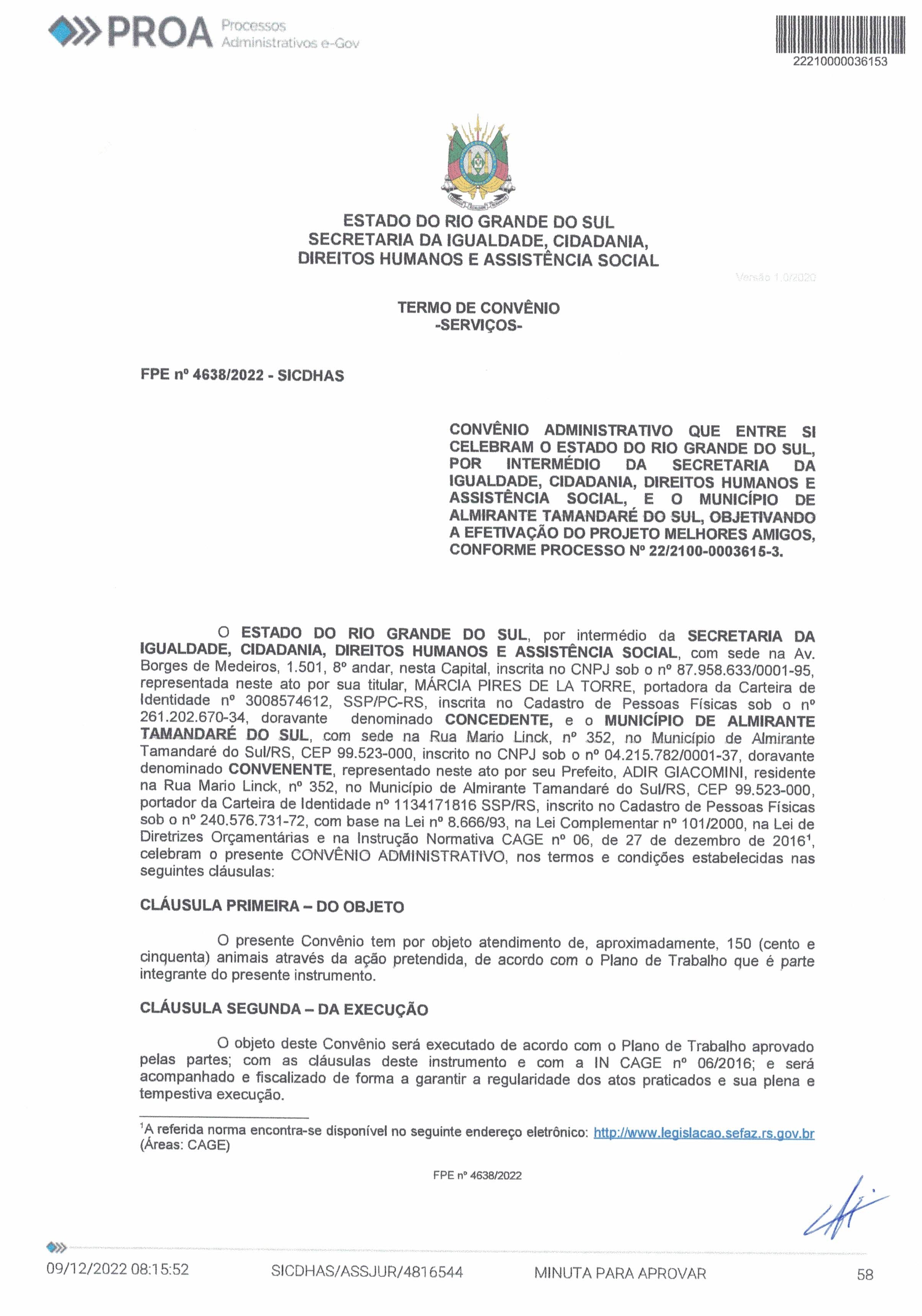 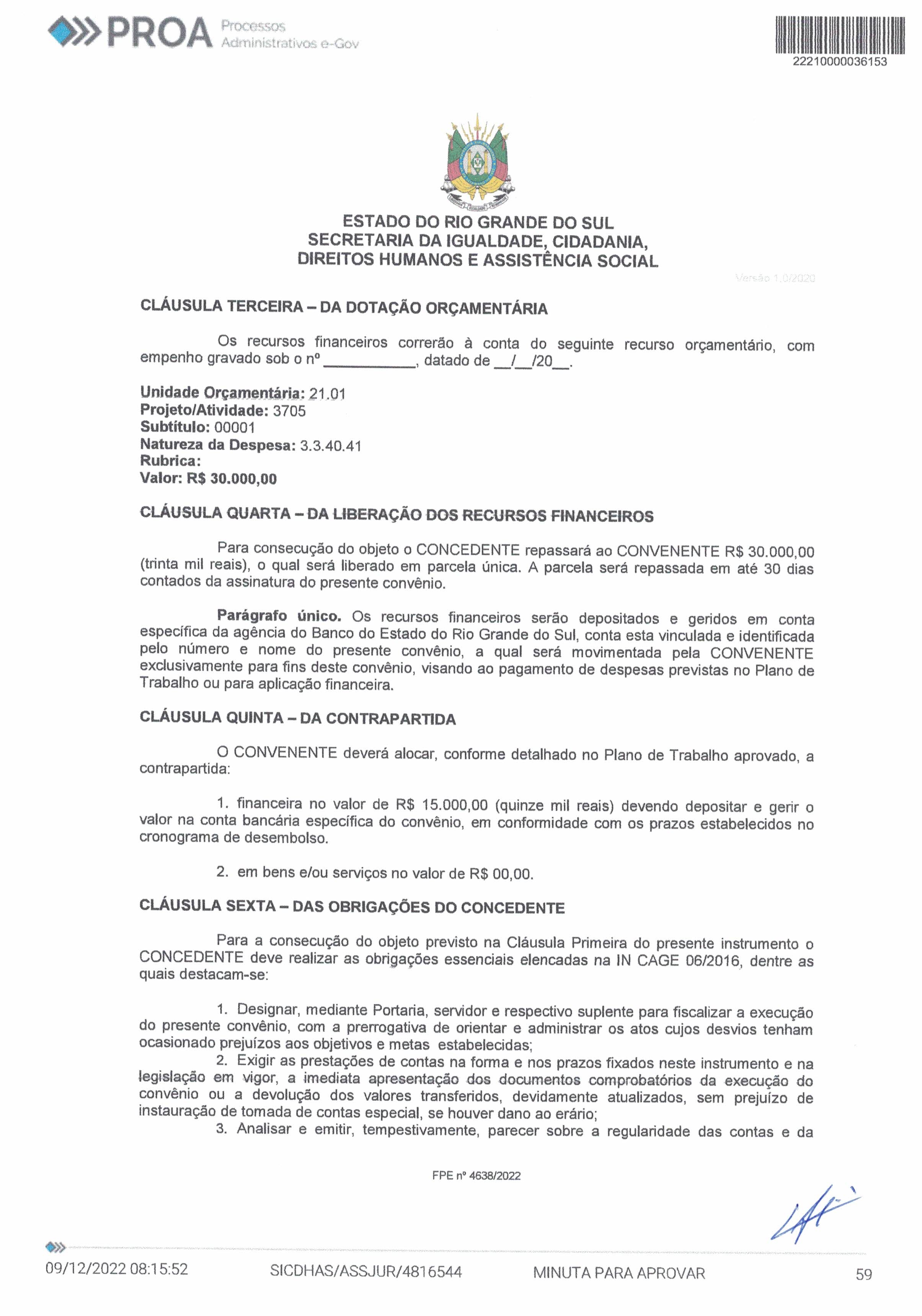 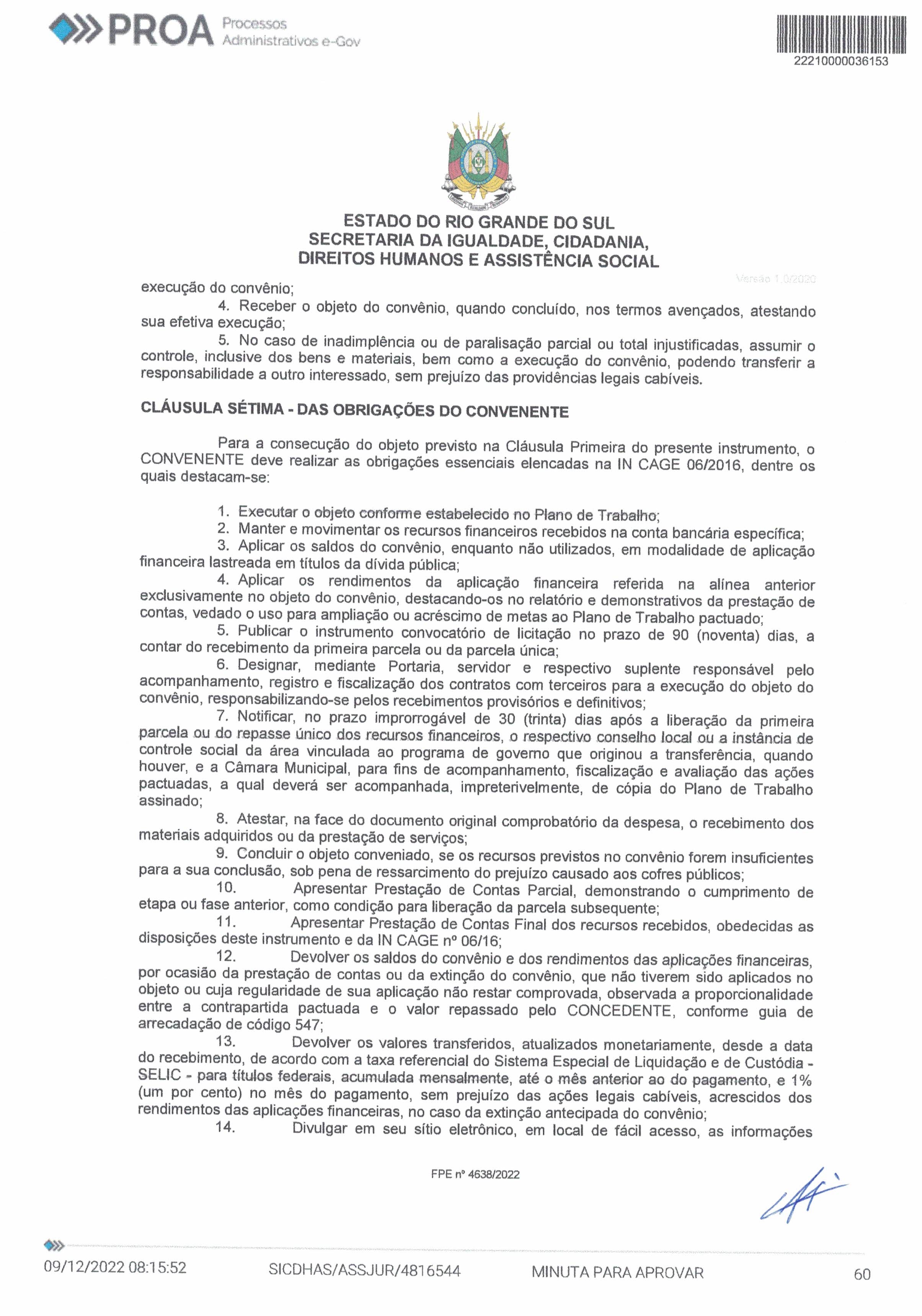 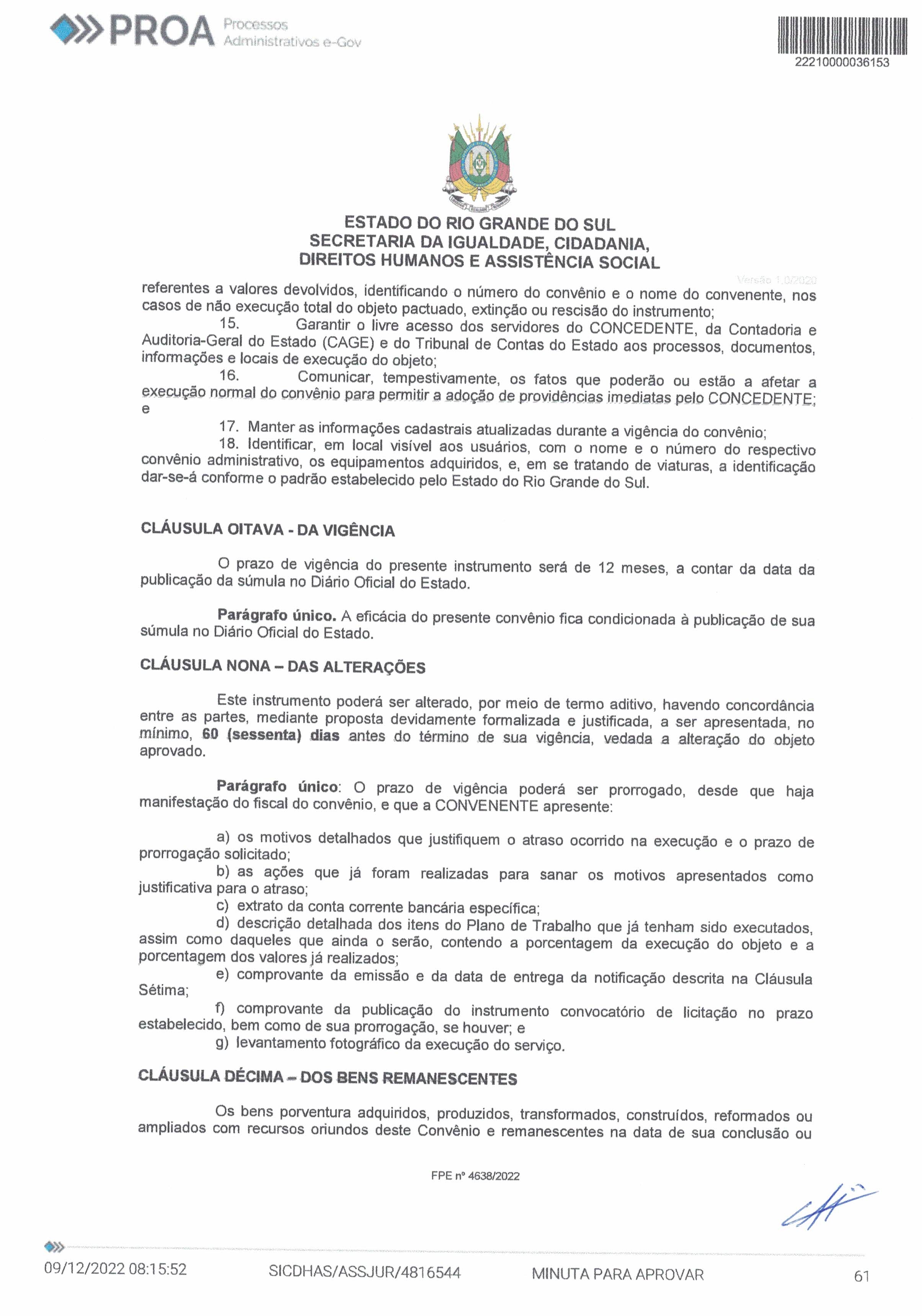 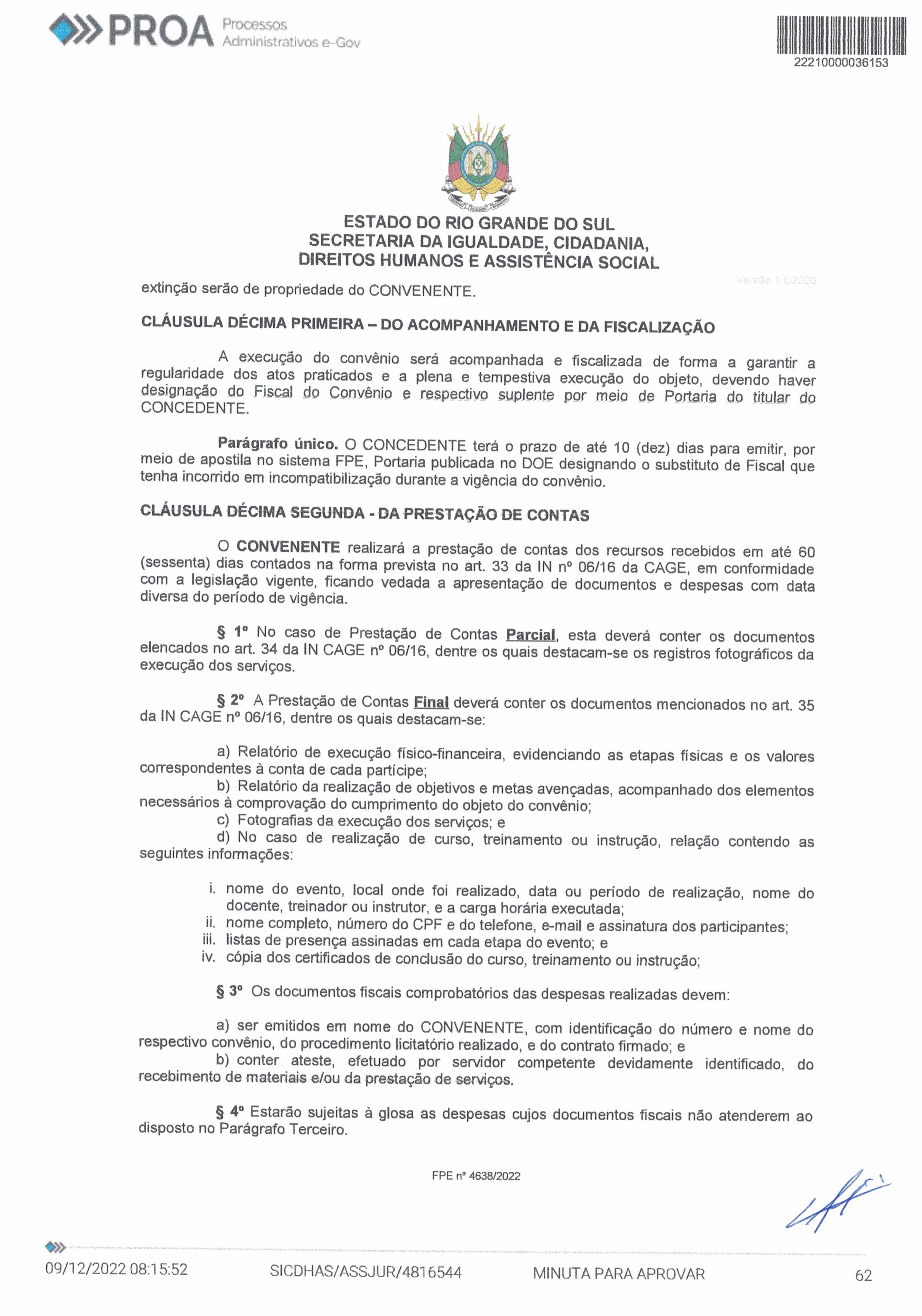 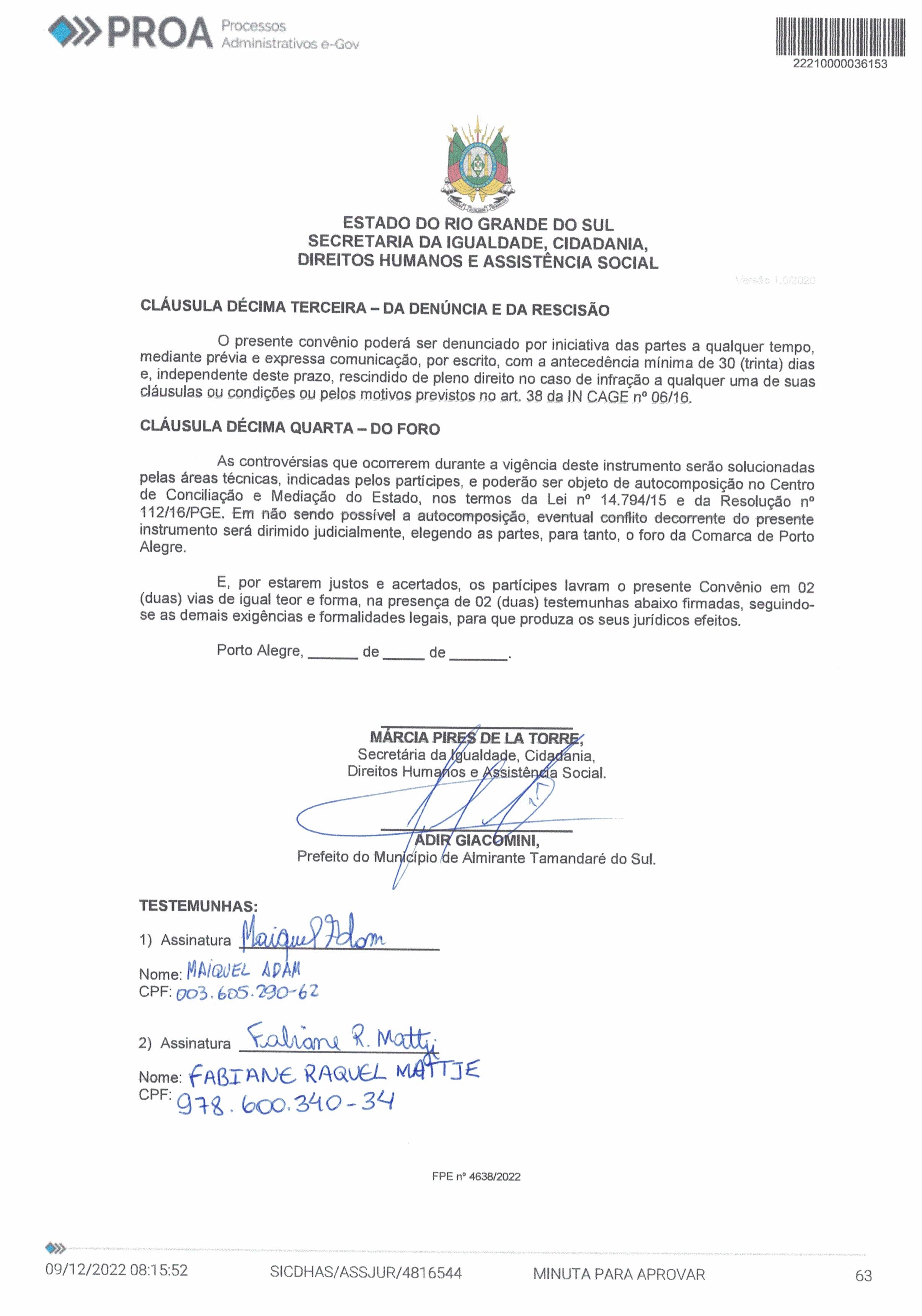 Nome do documento: Termo de Convenio FPE n46382022 - SICDHAS.pdfDocumento assinado porÓrgão/Grupo/MatrículaDataMarcia Pires de La TorreSICDHAS / GABIN / 16071890320/12/2022 15:05:55